به نام ایزد  دانا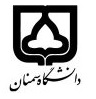 (کاربرگ طرح درس)                   تاریخ بهروز رسانی:               دانشکده     : فیزیک                                               نیمسال اول سال تحصیلی 98-97بودجهبندی درسمقطع: کارشناسیمقطع: کارشناسیمقطع: کارشناسیتعداد واحد: نظری3 عملی 0 تعداد واحد: نظری3 عملی 0 فارسی: فیزیک 3فارسی: فیزیک 3نام درسپیشنیازها و همنیازها: فیزیک 1پیشنیازها و همنیازها: فیزیک 1پیشنیازها و همنیازها: فیزیک 1پیشنیازها و همنیازها: فیزیک 1پیشنیازها و همنیازها: فیزیک 1لاتین:لاتین:نام درسشماره تلفن اتاق: 3249 شماره تلفن اتاق: 3249 شماره تلفن اتاق: 3249 شماره تلفن اتاق: 3249 مدرس:  مجید جعفر تفرشیمدرس:  مجید جعفر تفرشیمدرس:  مجید جعفر تفرشیمدرس:  مجید جعفر تفرشیمنزلگاه اینترنتی:منزلگاه اینترنتی:منزلگاه اینترنتی:منزلگاه اینترنتی:پست الکترونیکی:         mtafreshi@semnan.ac.ir       پست الکترونیکی:         mtafreshi@semnan.ac.ir       پست الکترونیکی:         mtafreshi@semnan.ac.ir       پست الکترونیکی:         mtafreshi@semnan.ac.ir       برنامه تدریس در هفته و شماره کلاس:برنامه تدریس در هفته و شماره کلاس:برنامه تدریس در هفته و شماره کلاس:برنامه تدریس در هفته و شماره کلاس:برنامه تدریس در هفته و شماره کلاس:برنامه تدریس در هفته و شماره کلاس:برنامه تدریس در هفته و شماره کلاس:برنامه تدریس در هفته و شماره کلاس:اهداف درس: آشنایی با مبانی پایه فیزیکاهداف درس: آشنایی با مبانی پایه فیزیکاهداف درس: آشنایی با مبانی پایه فیزیکاهداف درس: آشنایی با مبانی پایه فیزیکاهداف درس: آشنایی با مبانی پایه فیزیکاهداف درس: آشنایی با مبانی پایه فیزیکاهداف درس: آشنایی با مبانی پایه فیزیکاهداف درس: آشنایی با مبانی پایه فیزیکامکانات آموزشی مورد نیاز:امکانات آموزشی مورد نیاز:امکانات آموزشی مورد نیاز:امکانات آموزشی مورد نیاز:امکانات آموزشی مورد نیاز:امکانات آموزشی مورد نیاز:امکانات آموزشی مورد نیاز:امکانات آموزشی مورد نیاز:امتحان پایانترمامتحان میانترمارزشیابی مستمر(کوئیز)ارزشیابی مستمر(کوئیز)فعالیتهای کلاسی و آموزشیفعالیتهای کلاسی و آموزشینحوه ارزشیابینحوه ارزشیابی 50 50درصد نمرهدرصد نمرهمبانی فیزیک جلد 3مبانی فیزیک جلد 3مبانی فیزیک جلد 3مبانی فیزیک جلد 3مبانی فیزیک جلد 3مبانی فیزیک جلد 3منابع و مآخذ درسمنابع و مآخذ درستوضیحاتمبحثشماره هفته آموزشی تعریف چگالی و فشار واصل پاسکال 1 اصل ارشمیدس و شاره ارمانی و معادله پیوستگی2 ترمودینامیک (دما و تعادل و انبساط بر اثر گرما و قانون اول)3 کار و گرما(انتقال گرما)4 نظریه جنبشی5 قانون دوم و بازده6 موج و ذره و انواع موج7 طول موج وبسامد و امواج رونده و ایستا8 تداخل9 امواج صوتی و تداخل امواج10 ضربه و اثر دوپلر11 اینه ها و عدسی ها12 تلسکوپ و میکروسکوپ13 ازمایش یانگ 14 تداخل 15 پراش16